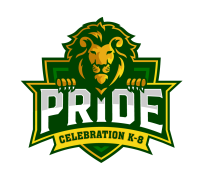 Celebration SchoolSchool Advisory Council MinutesMarch 25th, 2024CALL TO ORDERA meeting of the Celebration K-8 School Advisory Council was held in the Great Hall. Carl Fiore,  president, called the meeting to order at 5:21 P.M.  Andrea Bracco, secretary, recorded the minutes for this meeting.  Tracey Perrualt motioned to approve minutes from the December meeting, Debi Wisneski seconded.ATTENDANCEMembers:	Carl Fiore, Tania Filak, Tracey Perrault, Andrea Bracco,Teia Hooper, Andrea Baker, Thomas Bracco, Greg Filak, Debi Wisneski, Molly Beck, Elizabeth Worley, Rebecca Hamilton, Nassar Abduela, Natalie Cushnir, Gary Weedon, Hali Stewart, Danielle DakuAttendees:	Anna DeSimone, Joshua BakerTREASURER’S REPORT – Teia HooperBalances per Teia Hooper, TreasurerLarge Account balance $12,111.55, there is a slight discrepancy between our accounts and the Celebration K-8 book keeper’s accounts as she enters in the line itemsSmall Account $54.52FUNDS REQUESTSNASAFETY REPORT Mr. Weeden on behalf of Deputy PlazaPrincipal Weeden discussed scooters again, there have been a few accidentsThe school, community and police departments are working together to find solutions and voice safety concernsDebi Wisneski voiced concerns about the need for a crossing guard or sign on the intersections a little further from the schoolPrincipal Weeden discussed students over crowding the benches at lunch, they will now limit the students to 4 per seatPRINCIPAL’S REPORTMulticultural Night was a hit, especially the new gym locationFAST Writing test will be April 4th for 4th-8th gradeSpring sports have started, track, soccer and football (first game tonight)On April 24th the district will come to assess the best ESE schedule for next yearAnna DeSimone discussed new MTSS attendance systemsOPEN FORUMNAUPCOMING MEETINGSApril 22ndMay 20thMEETING ADJOURNMENTDebi Wisneski motioned to adjourn the meeting at 6:07 PM.  Teia Hooper seconded the motion.  Motion carried unanimously.  Submitted by,Carl FioreChairpersonApproval Date: